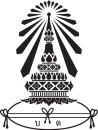 โรงเรียนบดินทรเดชา  (สิงห์ สิงหเสนี)แบบขออนุญาตนำนักเรียนเข้าร่วมกิจกรรมในเวลาเรียน				         		   วันที่………เดือน………............………….พ.ศ……………..เรียน รองผู้อำนวยการกลุ่มบริหารวิชาการ		ข้าพเจ้า  นาย/นาง/นางสาว.................................................................................ขออนุญาตให้นักเรียนเข้าร่วมกิจกรรมตาม งาน/โครงการ..........................................................................................................เพื่อ................................................................................................ในวันที่............เดือน.....................พ.ศ.............โดยข้าพเจ้าจะดำเนินการกำกับดูแลนักเรียนให้ติดตามงานจากครูผู้สอนและนำส่งภายใน 5 วันทำการ             นับแต่วันเข้าเรียนปกติ ตามรายชื่อต่อไปนี้ที่ชื่อ-สกุลชั้นเวลาสถานที่หมายเหตุลงชื่อ.........................................................        (................................................)	     ครูผู้ขออนุญาตความเห็นหัวหน้ากลุ่มสาระฯ/งาน..................................................................ลงชื่อ.........................................................        (................................................)หัวหน้ากลุ่มสาระฯ/งาน.............................	......../.............../..............□ อนุญาต โดยนักเรียนต้องติดตามงาน      จากครูผู้สอนและส่งภายใน 5 วันทำการนับแต่วันที่เข้าเรียนปกติมิเช่นนั้นจะถือว่าขาดเรียนและแจ้งครูที่ปรึกษาและครูผู้สอนทราบ□			             (นายยตศวรรธน์ เลิศกิตติภักดิ์)ผู้ช่วยผู้อำนวยการกลุ่มบริหารวิชาการ                    ………./………/……….ครูที่ปรึกษา ม....../..........รับทราบลงชื่อ.........................................................        (................................................)ครูผู้สอนรับทราบลงชื่อ........................วิชา...........................ลงชื่อ........................วิชา...........................ลงชื่อ........................วิชา...........................ลงชื่อ........................วิชา...........................ลงชื่อ........................วิชา...........................ลงชื่อ........................วิชา...........................